ПРЕСС-РЕЛИЗ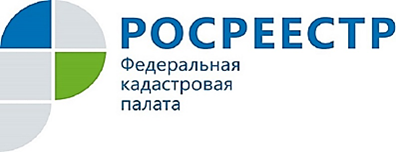 МИНЭКОНОМРАЗВИТИЯ И РОСРЕЕСТР РАЗЪЯСНИЛИ ЗАКОННОСТЬ КАДАСТРОВОГО УЧЕТА ПРИ НЕСООТВЕТСТВИИ МЕСТОПОЛОЖЕНИЯ ГРАНИЦ ЗЕМЕЛЬНОГО УЧАСТКА ИНЫМ ДОКУМЕНТАМ В письме Росреестра от 21.08.2018 N 14-08520-ГЕ/18 отмечено, что «приостановление кадастрового учета по причине несоответствия местоположения границ земельного участка иным документам незаконно при отсутствии возражений относительно местоположения таких границ».Указывается, что особенности выдела земельного участка в счет земельных долей устанавливаются Федеральным законом от 24.07.2002 N 101-ФЗ «Об обороте земель сельскохозяйственного назначения», согласно которому размеры и местоположение границ земельного участка, которые могут быть выделены в счет земельных долей, определяются проектом межевания земельного участка.Кадастровые работы в отношении выделяемого в счет земельной доли участка выполняются в соответствии с утвержденным проектом межевания, содержащим сведения о его размере и местоположении его границ. В результате кадастровых работ площадь выделяемого в счет земельной доли участка может отличаться от площади этого земельного участка, указанной в соответствующем утвержденном проекте межевания, вследствие невозможности установления на местности границ этого земельного участка в точном соответствии с проектом межевания, но не более чем на 5%.В соответствии с Федеральным законом от 13.07.2015 N 218-ФЗ «О государственной регистрации недвижимости» кадастровый учет включает в себя, в том числе проведение правовой экспертизы документов, представленных для кадастрового учета и регистрации прав, на наличие или отсутствие оснований для приостановления либо отказа в проведении кадастрового учета.Проверка местоположения границ земельного участка, определенного в межевом плане в соответствии с проектом межевания, на предмет соответствия такого местоположения иным документам не предусмотрена и не соответствует положениям Закона N 101-ФЗ "Об обороте земель сельскохозяйственного назначения".Таким образом, в случае, когда проект межевания утвержден в установленном порядке, возражения относительно размера и местоположения границ выделяемого в счет земельной доли участка в орган регистрации прав по месту расположения такого участка не поступили, то принятие решения о приостановлении кадастрового учета по причине несоответствия местоположения таких границ иным документам действующему законодательству не соответствует.